Evaluating the benefits of aphasia intervention delivered in virtual reality: Results of a quasi-randomised studySupplementary material: S3 FileThis supplement provides box plots of dependent variables’ scores across time for the immediate and waitlist control groups. The box plots show the median as a dark line; the box represents the 25-75 centiles, i.e. the interquartile range; and the lines the full range of scores.  Figure A: Boxplot of CADL scores across time for immediate (n=10) and waitlist control (n=10) groups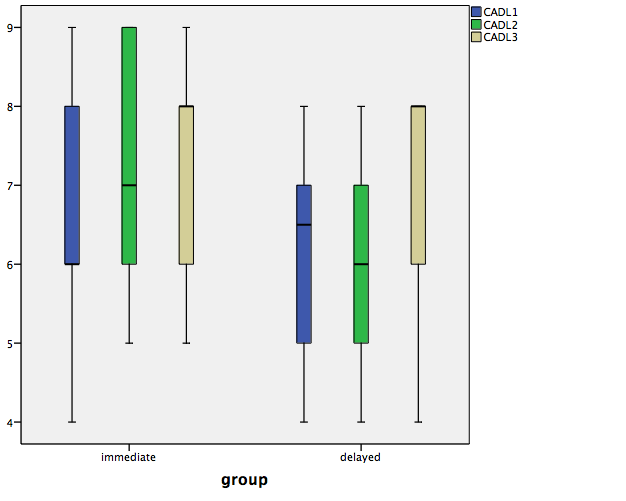 CADL: Communication Activities of Daily Living test scores1: Week 1 (pre-therapy for immediate treatment group and pre-therapy 1 for waitlist control group)2: Week 7 (post-therapy for immediate treatment group and pre-therapy 2 for waitlist control group)3: Week 13 (maintenance for immediate treatment group and post-therapy for waitlist control group)Figure B: Boxplot of Verbal Fluency scores across time for immediate (n=10) and waitlist control (n=10) groups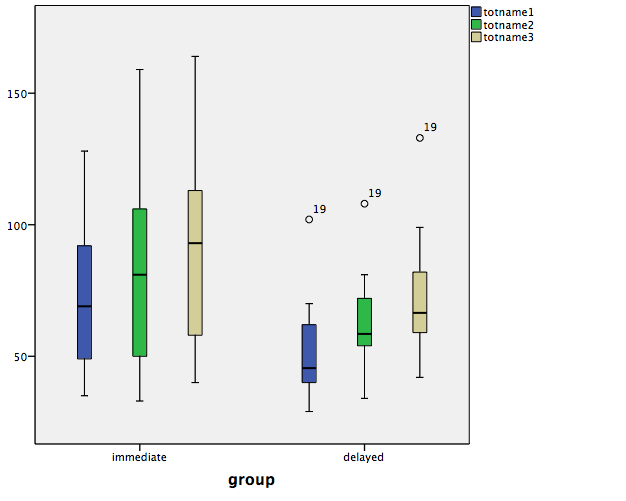 totname: Verbal Fluency scores1: Week 1 (pre-therapy for immediate treatment group and pre-therapy 1 for waitlist control group)2: Week 7 (post-therapy for immediate treatment group and pre-therapy 2 for waitlist control group)3: Week 13 (maintenance for immediate treatment group and post-therapy for waitlist control group)Figure C: Boxplot of Conversation % content words scores across time for immediate (n=10) and waitlist control (n=10) groups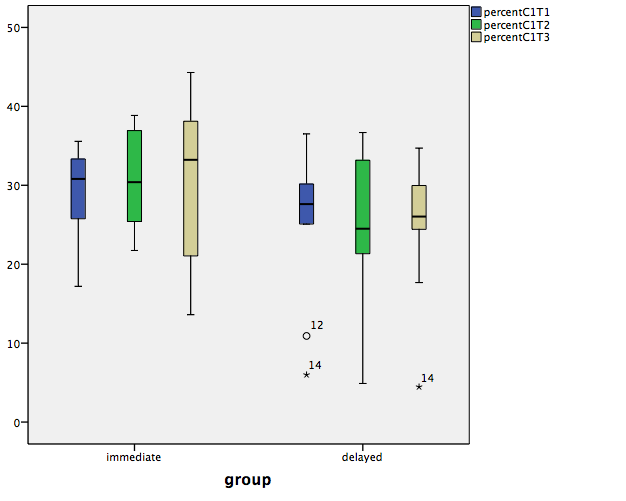 percentC1: Conversation % of content words scoresT1: Week 1 (pre-therapy for immediate treatment group and pre-therapy 1 for waitlist control group)T2: Week 7 (post-therapy for immediate treatment group and pre-therapy 2 for waitlist control group)T3: Week 13 (maintenance for immediate treatment group and post-therapy for waitlist control group)Figure D: Boxplot of Conversation content words per turn scores across time for immediate (n=10) and waitlist control (n=10) groups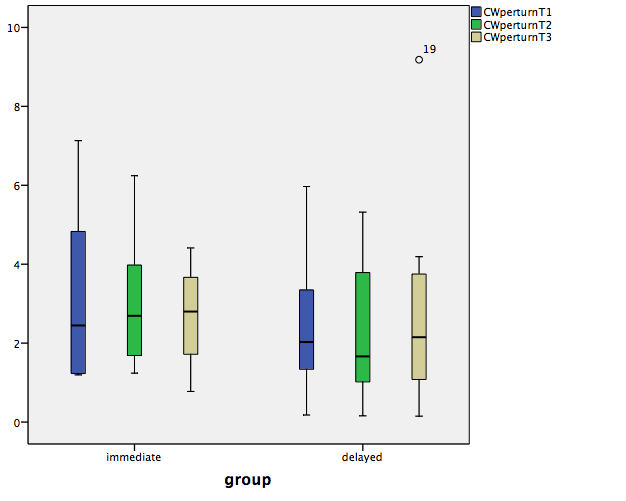 CWperturn: Conversation content words per turn scoresT1: Week 1 (pre-therapy for immediate treatment group and pre-therapy 1 for waitlist control group)T2: Week 7 (post-therapy for immediate treatment group and pre-therapy 2 for waitlist control group)T3: Week 13 (maintenance for immediate treatment group and post-therapy for waitlist control group)Figure E: Boxplot of Narrative Words per minute scores across time for immediate (n=10) and waitlist control (n=9) groups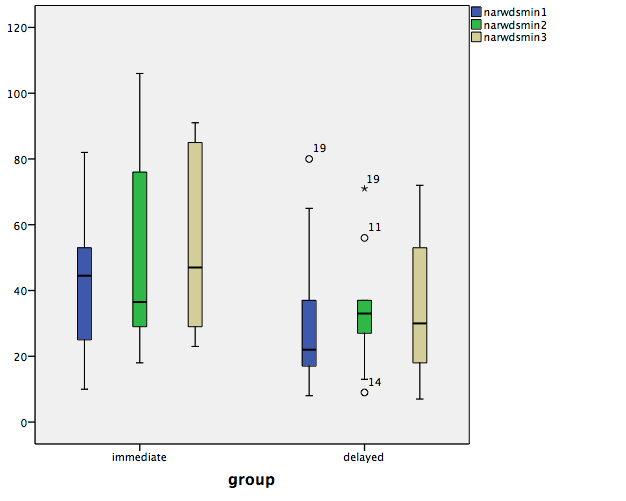 narwdsmin: Narrative words per minute scores1: Week 1 (pre-therapy for immediate treatment group and pre-therapy 1 for waitlist control group)2: Week 7 (post-therapy for immediate treatment group and pre-therapy 2 for waitlist control group)3: Week 13 (maintenance for immediate treatment group and post-therapy for waitlist control group)Figure F: Boxplot of Narrative Sentences scores across time for immediate (n=10) and waitlist control (n=9) groups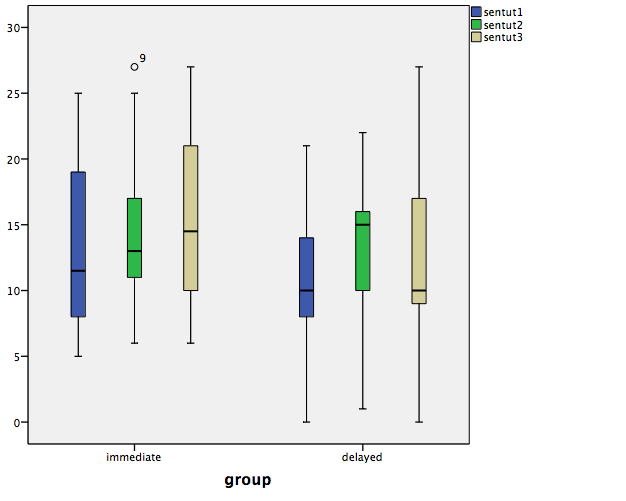 sentut: Narrative sentences scores1: Week 1 (pre-therapy for immediate treatment group and pre-therapy 1 for waitlist control group)2: Week 7 (post-therapy for immediate treatment group and pre-therapy 2 for waitlist control group)3: Week 13 (maintenance for immediate treatment group and post-therapy for waitlist control group)Figure G: Boxplot of CCRSA scores across time for immediate (n=10) and waitlist control (n=10) groups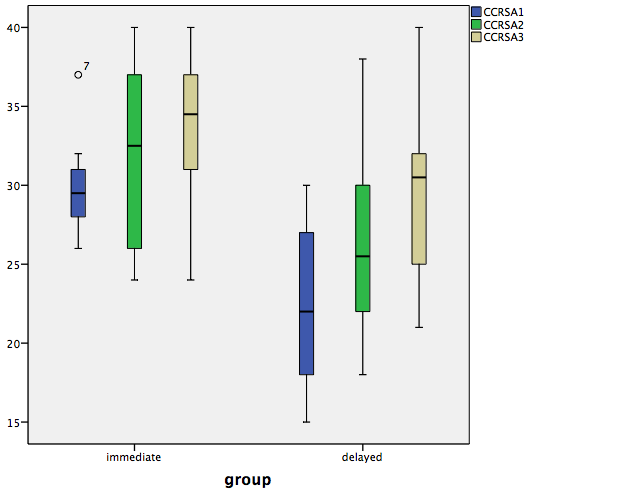 CCRSA: Communication Confidence Rating Scale for Aphasia scores1: Week 1 (pre-therapy for immediate treatment group and pre-therapy 1 for waitlist control group)2: Week 7 (post-therapy for immediate treatment group and pre-therapy 2 for waitlist control group)3: Week 13 (maintenance for immediate treatment group and post-therapy for waitlist control group)Figure H: Boxplot of Friendship Scale scores across time for immediate (n=10) and waitlist control (n=10) groups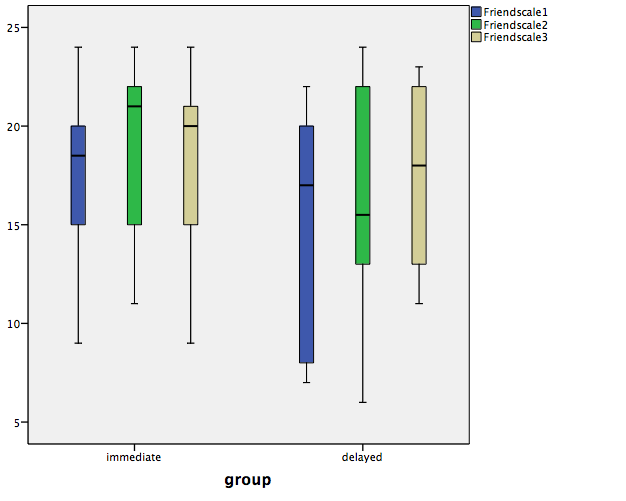 Friendscale: Friendship Scale scores1: Week 1 (pre-therapy for immediate treatment group and pre-therapy 1 for waitlist control group)2: Week 7 (post-therapy for immediate treatment group and pre-therapy 2 for waitlist control group)3: Week 13 (maintenance for immediate treatment group and post-therapy for waitlist control group)